Получая зарплату в конверте,  Неплохо бы сделать расчёт, -Сколько денег поступитНа твой пенсионный счёт.Старость приходит быстрее, Чем хочет каждый из нас. Думать надо сегодня,Делать надо сейчас.О «серой зарплате», последствиях её получения, вариантах и перспективах развития событий, связанных с оплатой «в конвертах»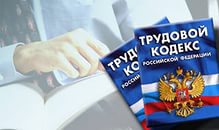   «Серой» или «теневой» является заработная плата, которая не учитывается при налогообложении.             Актуальны два варианта развития событий.       Вариант I (частично нелегальный) с работником заключается трудовой договор, в трудовой книжке делается запись о приёме на работу, в договоре указывается оплата равная минимальной заработной плате, установленной в регионе. Реально зарплата значительно выше.      Вариант II (полностью нелегальный) без оформления трудового договора, трудовой книжки, с устной договорённостью о размере зарплаты.       Оба варианта существенно ущемляют права   работников.   Негативные последствия получения «серой зарплаты» неизбежно приведут к тому, что работников будет ожидать: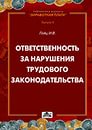   По варианту I:Оплата листка нетрудоспособности, отпускных, расчёта при увольнении, исходя из официальной части зарплатыМинимальные размеры социальных гарантий, связанных с сокращением реорганизацией или полной ликвидацией предприятия, рождением ребёнка и прочих.Отказ в получении банковского кредита.Отказ в выдаче визы.Угроза привлечения к ответственности за незадекларированные доходы.Минимальные размеры пенсий по старости, инвалидности.  По варианту II: официально работника не существует.  Перечень негативных последствий более жёсткий:      1. Социальная пенсия по старости, минимальная пенсия по инвалидности.      2. Листки нетрудоспособности, отпуск не будут оплачены.      4. Расчёт при увольнении не будет произведён.      5. Полное отсутствие социальных гарантий, связанных с сокращением, реорганизацией или полной ликвидацией предприятия, рождением ребёнка и иных.      6.Отказ в получении банковского кредита.      7.Отказ в выдаче визы.      8.Угроза привлечения к ответственности за незадекларированные доходы.      9.Реальная возможность неполучения зарплаты за отработанный период.      10. Реальная возможность увольнения в любой момент по инициативе работодателя.      11. Полное отсутствие права на обращение с суд за защитой трудовых прав. Устраивают Вас такие перспективы?  Если нет, если Вам не безразлично ваше будущее, если Вы хотите получать полный объем социальных гарантий, если Вам важен размер будущей трудовой пенсии по старости, по инвалидностиВЫ МОЖЕТЕ ОТСТОЯТЬ СВОИ ЗАКОННЫЕ ПРАВА И ОБРАТИТЬСЯ      в    пенсионный    фонд   с      заявлением       о   предоставлении    выписки из    индивидуального лицевого счёта;       в   профсоюзную   организацию, если таковая имеется на предприятии, с заявлением о представлении интересов и защите нарушенных социально-трудовых прав;       к работодателю с письменным заявлением об оформлении трудового договора с указанием реального размера заработной платы, внесении записи в трудовую книжку о приёме на работу, погашении задолженности по налогам и сборам.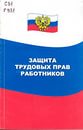 ЕСЛИ РАБОТОДАТЕЛЬ НЕ РЕАГИРУЕТ НА ВАШИ ТРЕБОВАНИЯ, ВЫ МОЖЕТЕ:сообщить в Управление труда и занятости Липецкой области по адресу: г. Липецк, ул. Советская, 66, 3 этаж, кабинеты 305,306,307. Телефон/Факс: (4742) 77-02-54, E-mail: utiz@admlr.lipetsk.ru,       сайт: www.utiz.lipetsk.ru   илисообщить в комитет по труду администрации городского округа город Елец по адресу: 399770 г. Елец, ул. Октябрьская, 127, каб. 23,34, тел. 2-81-56, тел/факс: 4-60-64, E-mail: el-trud@admlr.lipetsk.ru, сайт: www.elets-adm.ru илисообщить в налоговый орган по месту регистрации предприятия или адресу вашего места жительства илисообщить в прокуратуру по телефону «горячей линии» 8(4742) 27-34-27 илисообщить в Государственную инспекцию по труду по телефонам доверия: (4742) 36-02-25, (4742) 34-66-23; Факс: (4742) 36-03-00Вам обязательно помогут!